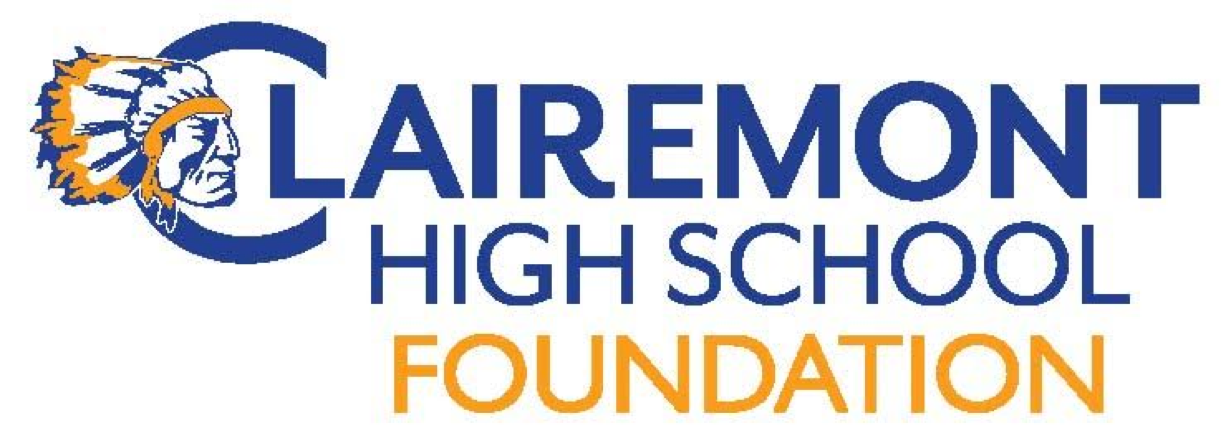 November 12,  2019/ 7:00 pm/CHS room 203 AttendeesColleen Kleege, Lynne Bonenberger, Chris Herndon, Katie Simas, Jason Payne,  Paula Cunningham, Mary Jane Smith, Jim Fletcher, Heidi Fulton, Nicole Cantalupo, and Robin WatkinsCall to Order: 6:59pm Meeting Minutes for September 6,  2019 : Corrections: correct spelling of Jason Payne from Page and add the             appointment of Jason Payne to Parliamentarian.  Katie made a motion to approve and Jason  seconded. All approved.	October 8, 2019 minutes. Jason made a motion and Katie seconded. All approved.             Foundation Reports:Treasurer: Bank Balance $55,529.02. Foundation general fund $11,104.26. Two checks for Theater, one for reimbursement for props for $303.25, and consulting fee for October for $1,188.00. Theater has over $20,000.00 in their account. One check for Franchise Tax Board for $10.00.Fundraising: Winter Walk now Winter Rocks  will be December 19, 2019. After meeting with the principal, the event has changed to an assembly style where all the students will be down on the field at once. There will be a sponsorship of laps for fundraising. Grade with the most money will get a pizza party the next day.  Mr. Sparks will help air promotions two weeks before the event. Each student will be issued 3 raffle tickets with music and activities in coordination with ASB. (Since this meeting, Foundation Board moved to change the date to December 13, 2019 due to administration conflicts that were brought to our attention after this meeting. )Hospitality: Staff coffee for December 6th.Grant/Sponsorship Requests: Jim Fletcher presented two requests for grants: Garden Gang for garden benches for $250.00. Lynne made a motion and Heidi seconded. All approved.  A grant requested for Museum of American Presidency in the amount of $250.00 for frames to display in glass cases for all students to enjoy. Heidi made a motion and Jason seconded. All approved.  Boys and Girls water polo requested a grant to aid in their $6,000.00 fundraising campaign for shot clocks for $250.00. Chris made a motion and Colleen seconded. All approved. Girls soccer asked permission for Foundation sponsorship to collect change, and an Ask Pledge campaign fundraiser. Heidi made a motion to approve and Jason seconded. All approved.  Theater requested sponsorship for raffle baskets  for dates: Dec. 6,7, 8, 13 and14, Feb 21, 22, 23, 28, and 29, and March 1 and May 16 and 17.  Colleen made a motion and Heidi seconded. All approved.  Theater requested sponsorship for Farmers Insurance Open fundraiser, the golf event is January 23- 26th 2020, which involves selling tickets and funds to be held in account for theater.  Heidi made a motion and Katie seconded. All approved. Girls basketball requested sponsorship to hold golf tournament fundraiser and Free-Throw-a-thon. Heidi made a motion and Katie seconded.  All approved. Boys and Girls Basketball requested sponsorship for basketball program where funds will be raised by selling ads. Heidi made a motion and Katie seconded.  All approved. Boys and Girls Tennis requested a paypal link to use for a direct ask campaign primarily for wind screens around courts. Heidi made a motion and Lynne seconded. All approved.  IT Academy asked for a grant of $290.04 for portable arcade box to bring to the hospital to benefit cancer patients.  The Academy has $433.91 available funds and were to be notified that this was available for them.  Boy and Girls Tennis requested funds for World Winter Tennis Team of $315.00, half of the amount was deducted from each of the girls and boys tennis foundation fund. Boys volleyball requested sponsorship for snack bar, swag sales and direct sales. Colleen made a motion and Heidi seconded. All approved. Alfred Nowak, athletic director, requested funds for athletic tape for all players of $156.35. Heidi made a motion and Jason seconded. All approved. New Business: Rachel Bonenberger will be part time intern in addition to her Toyota internship.Meeting adjourned at 8:19Next Meeting Date: December 10,  2019 Minutes submitted by Lynne Bonenberger